รายงานผลการติดตามและประเมินผลแผนพัฒนาท้องถิ่น (พ.ศ. 2561 - 2565)ประจำปีงบประมาณ พ.ศ. 2565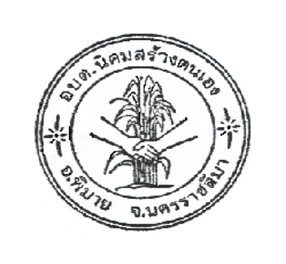 องค์การบริหารส่วนตำบลนิคมสร้างตนเองอำเภอพิมาย   จังหวัดนครราชสีมาคำนำ	              ตามระเบียบกระทรวงมหาดไทย ว่าด้วยการจัดทำแผนพัฒนาขององค์กรปกครองส่วนท้องถิ่น พ.ศ.2561 และแก้ไขเพิ่มเติม (ฉบับที่ 3)  ข้อ 28  ให้ผู้บริหารท้องถิ่นแต่งตั้งคณะกรรมการติดตามและประเมินผลแผนพัฒนาท้องถิ่น เพื่อดำเนินการติดตามและประเมินผลแผนพัฒนาท้องถิ่น รายงานผลและเสนอความเห็นซึ่งได้จากการติดตามและประเมินผลแผนพัฒนาต่อผู้บริหารท้องถิ่น เพื่อให้ผู้บริหารท้องถิ่นเสนอต่อสภาท้องถิ่น และคณะกรรมการพัฒนาท้องถิ่น พร้อมทั้งประกาศผลการติดตามและประเมินผลแผนพัฒนาให้ประชาชนในท้องถิ่นทราบในที่เปิดเผยภายในสิบห้าวันนับแต่วันรายงานผลและเสนอความเห็นดังกล่าวและต้องปิดประกาศไว้เป็นระยะเวลาไม่น้อยกว่าสามสิบวันโดยอย่างน้อยปีละครั้งภายในเดือนธันวาคมของทุกปี	           ดังนั้น เพื่อให้การปฏิบัติเป็นไปตามเจตนารมณ์ของระเบียบกระทรวงมหาดไทย ว่าด้วยการจัดทำแผนพัฒนาขององค์กรปกครองส่วนท้องถิ่น พ.ศ.2561 แก้ไขเพิ่มเติม (ฉบับที่ 3) ข้อ 30 (3) องค์การบริหารส่วนตำบลนิคมสร้างตนเองจึงขอรายงานผลการติดตามและประเมินผลแผนพัฒนาท้องถิ่น (พ.ศ. 2561- 2565) ประจำปีงบประมาณ พ.ศ. 2565  มาเพื่อให้ผู้บริหารได้ดำเนินการตามระเบียบฯ ต่อไปคณะกรรมการติดตามและประเมินผลแผนพัฒนาองค์การบริหารส่วนตำบลนิคมสร้างตนเองธันวาคม  2565สารบัญหน้าส่วนที่ 1 บทนำ	1ส่วนที่ 2 การติดตามและประเมินผล	9ส่วนที่ 3 ผลการวิเคราะห์การติดตามและประเมินผล	27ส่วนที่ 4 สรุปผล ข้อสังเกตและข้อเสนอแนะ	28ส่วนที่ 1  บทนำ---------------------1. ความสำคัญของการติดตามและประเมินผล		การติดตาม (Monitoring) และ การประเมิน (Evaluation) เป็นกระบวนการที่แตกต่างกันมีจุดหมาย    ไม่เหมือนกัน แต่กระบวนการทั้งสองมีความเกี่ยวข้องสัมพันธ์กัน และเมื่อนำแนวคิดและหลักการติดตามและประเมินผล (Monitoring and Evaluation) มาประสานใช้ด้วยกันอย่างเหมาะสม จะช่วยให้ผู้บริหารท้องถิ่น  สมาชิกสภาท้องถิ่น  พนักงานส่วนตำบล  และพนักงานจ้าง  สามารถกำกับดูแล ทบทวน และพัฒนางาน พัฒนาท้องถิ่นตามแผนงาน โครงการได้อย่างมีประสิทธิภาพและประสิทธิผล การติตามและประเมินผลแผนพัฒนาท้องถิ่น  ขององค์การบริหารส่วนตำบลนิคมสร้างตนเองจึงเป็นการติดตามผลที่ให้ความสำคัญ ดังนี้		1.	ผลการปฏิบัติงานของผู้รับผิดชอบแต่ละแผนงาน โครงการเพื่อการพัฒนาองค์การบริหารส่วนตำบลนิคมสร้างตนเองหรือกิจกรรมต่าง ๆ ที่ดำเนินการหรือไม่ได้ดำเนินการตามแผนพัฒนาท้องถิ่นที่ได้กำหนดไว้หรือไม่ รวมทั้งงบประมาณในการดำเนินงาน		2.	ผลการใช้ปัจจัยหรือทรัพยากรต่าง ๆ  ในการพัฒนาองค์การบริหารส่วนตำบลนิคมสร้างตนเองตรวจสอบดูว่าแผนงาน โครงการเพื่อการพัฒนาได้รับปัจจัยหรือทรัพยากรทั้งด้านปริมาณ และคุณภาพตามระยะเวลาที่กำหนดไว้หรือไม่อย่างไร		3.	ผลการดำเนินงาน ตรวจสอบดูว่าได้ผลตรงตามเป้าหมายที่กำหนดไว้หรือไม่เพียงใด มีปัญหาอุปสรรคอะไรบ้าง ทั้งในด้านการจัดทำแผนพัฒนาท้องถิ่น การดำเนินการตามแผนงานและโครงการเพื่อการพัฒนาท้องถิ่น และขั้นตอนต่าง ๆ ในการดำเนินการตามโครงการเพื่อการพัฒนาท้องถิ่น		4.	ความสำคัญของการติดตามและประเมินแผนเป็นเครื่องมือสำคัญในการทดสอบผลการดำเนินงานตามภารกิจขององค์การบริหารส่วนตำบลนิคมสร้างตนเองว่าดำเนินการได้ตามเป้าหมายที่กำหนดไว้หรือไม่ ทำให้ทราบและกำหนดทิศทางการพัฒนาได้อย่างเป็นรูปธรรมและเกิดความชัดเจนที่จะทำให้ทราบถึงจุดแข็ง (strengths) จุดอ่อน (weaknesses) โอกาส (opportunities) ปัญหาหรืออุปสรรค (threats) ของแผนพัฒนาท้องถิ่น (พ.ศ. 2561 - 2565) โครงการ /กิจกรรมต่าง ๆ ซึ่งอาจเกิดจากผู้บริหารท้องถิ่น สมาชิกสภาท้องถิ่น ปลัด/รองปลัดองค์การบริหารส่วนตำบลนิคมสร้างตนเอง    หัวหน้าสำนัก/ผู้อำนวยการกอง  บุคลากรขององค์การบริหารส่วนตำบลนิคมสร้างตนเอง  สภาพพื้นที่และผู้มีส่วนเกี่ยวข้องเพื่อนำไปสู่การปรับปรุงแผนงาน โครงการพัฒนาให้เกิดความสอดคล้องกับสภาพพื้นแวดล้อมในสังคมภายใต้ความต้องการและความพึงพอใจของประชาชนตำบลนิคมสร้างตนเอง		บทสรุปของความสำคัญก็คือ ในการไปสู่การวางแผนการพัฒนาในปีต่อ ๆ ไปเพื่อให้เกิดผลสัมฤทธิ์เชิงคุณค่าในกิจการสาธารณะมากที่สุดและเมื่อพบจุดแข็งก็ต้องเร่งรีบดำเนินการและจะต้องมีความสุขุมรอบคอบในการดำเนินการขยายโครงการ งานต่าง ๆ ที่เป็นจุดแข็งและพึงรอโอกาสในการเสริมสร้างให้เกิดจุดแข็งนี้                         และเมื่อพบปัญหาและอุปสรรคก็จะต้องตั้งรับให้มั่น รอโอกาสที่จะดำเนินการและตั้งมั่นอย่างสุขุมรอบคอบพยายามลดถอยสิ่งที่เป็นปัญหาและอุปสรรค เมื่อพบจุดอ่อนต้องหยุดและถดถอยปัญหาลงให้ได้ ดำเนินการปรับปรุงให้ดีขึ้นตั้งรับให้มั่นเพื่อรอโอกาสและสุดท้ายเมื่อมีโอกาสก็จะต้องใช้พันธมิตรหรือผู้มีส่วนได้เสียในองค์การบริหารส่วนตำบลนิคมสร้างตนเองให้เกิดประโยชน์เพื่อดำเนินการขยายแผน โครงการ งานต่าง ๆ พร้อมการปรับปรุงและเร่งรีบดำเนินการ สิ่งเหล่านี้จะถูกค้นพบเพื่อให้เกิดการพัฒนาองค์การบริหารส่วนตำบลนิคมสร้างตนเองโดยการติดตามและประเมินผลซึ่งส่งผลให้เกิดกระบวนการพัฒนาอย่างเข้มแข็งและมีความยั่งยืน เป็นไปตามเป้าหมายประสงค์ที่ตั้งไว้ได้อย่างดียิ่ง2. วัตถุประสงค์ของการติดตามและประเมินผล		การติดตามและประเมินผลแผนพัฒนาท้องถิ่นมุ่งค้นหาแผนงาน/โครงการที่ได้ดำเนินการไปแล้วว่าสิ่งใดควรดำเนินการต่อไปตามวัตถุประสงค์ของแผนงาน โครงการ หรือศึกษาระหว่างดำเนินการตามโครงการเพื่อการพัฒนาท้องนั้นว่ามีปัญหาใดควรปรับปรุงเพื่อการบรรลุเป้าหมาย ติดตามและประเมินผลแผนงาน โครงการเพื่อการพัฒนาท้องถิ่นที่ไม่ได้ดำเนินการเป็นเพราะเหตุใด เกิดปัญหาจากเรื่องใด จึงได้กำหนดเป็นวัตถุประสงค์ได้ดังนี้		1.	เพื่อเป็นเครื่องมือในการบริหารราชการท้องถิ่นขององค์การบริหารส่วนตำบลนิคมสร้างตนเองซึ่งจะช่วยตอบสนองภารกิจตามอำนาจหน้าที่ของหน่วยงาน รวมทั้งปรับปรุงการปฏิบัติงานให้ดีขึ้น มีประสิทธิภาพ และประสิทธิผล		2.	เพื่อให้ทราบความก้าวหน้าการดำเนินงานตามระยะเวลาและเป้าหมายที่กำหนดไว้ สภาพผลการดำเนินงาน ตลอดจนปัญหา อุปสรรคในการพัฒนาท้องถิ่นตามภารกิจที่ได้กำหนดไว้		3.	เพื่อเป็นข้อมูลสำหรับเร่งรัด ปรับปรุง แก้ไข ข้อบกพร่องของการดำเนินงาน โครงการ การยกเลิกโครงการที่ไม่เหมาะสมหรือหมดความจำเป็นขององค์การบริหารส่วนตำบลนิคมสร้างตนเอง		4.	เพื่อทราบถึงสถานภาพการบริหารการใช้จ่ายงบประมาณขององค์การบริหารส่วนตำบลนิคมสร้างตนเอง		5.	เพื่อสร้างความรับผิดชอบของผู้บริหารท้องถิ่น ปลัด/รองปลัด   หัวหน้าระดับสำนัก/กองทุกกองขององค์การบริหารส่วนตำบลนิคมสร้างตนเองที่จะต้องผลักดันให้การดำเนินการตามแผนงาน โครงการต่าง ๆ เป็นไปอย่างมีประสิทธิภาพ บรรลุวัตถุประสงค์กับให้เกิดประโยชน์กับผู้มีส่วนได้เสีย ผู้มีส่วนเกี่ยวข้องประชาชนในตำบลนิคมสร้างตนเองหรือสังคมส่วนรวมมากที่สุด		6. เพื่อติดตามและประเมินผลการดำเนินงานตามตัวชี้วัดร้อยละความสำเร็จของปฏิบัติงานตามแผนงาน/โครงการของสำนัก/กองต่าง ๆ ในปีงบประมาณ พ.ศ. 25653. ขั้นตอนการติดตามและประเมินผล		ระเบียบกระทรวงมหาดไทยว่าด้วยการจัดทำแผนพัฒนาขององค์การบริหารส่วนตำบลนิคมสร้างตนเอง พ.ศ. 2561 และแก้ไขเพิ่มเติม (ฉบับที่ 3) ข้อ 29 กำหนดว่า คณะกรรมการติดตามและประเมินผลแผนพัฒนาท้องถิ่น มีอำนาจหน้าที่ ดังนี้  (1) กำหนดแนวทาง วิธีการในการติดตามและประเมินผลแผนพัฒนา                                (2) ดำเนินการติดตามและประเมินผลแผนพัฒนา  (3) กำหนดให้คณะกรรมการติดตามและประเมินผลแผนพัฒนาท้องถิ่น รายงานผลและเสนอความเห็นซึ่งได้จากการติดตามและประเมินผลแผนพัฒนาต่อผู้บริหารท้องถิ่น  เพื่อให้ผู้บริหารท้องถิ่นเสนอต่อสภาท้องถิ่น  และคณะกรรมการพัฒนาท้องถิ่น  พร้อมทั้งประกาศผลการติดตามและประเมินผลแผนพัฒนาให้ประชาชนในท้องถิ่นทราบในที่เปิดเผยภายในสิบห้าวันนับแต่วันที่รายงานผลและเสนอความเห็นดังกล่าว  และต้องปิดประกาศไว้เป็นระยะเวลาไม่น้อยกว่าสามสิบวันโดยอย่างน้อยปีละครั้งภายในเเดือนธันวาคมของทุกปี (4) แต่งตั้งคณะอนุกรรมการหรือคณะทำงานเพื่อช่วยปฏิบัติงานตามที่เห็นสมควร		1.	การดำเนินการติดตามและประเมินผล		คณะกรรมการติดตามและประเมินผลแผนพัฒนาท้องถิ่น มีจำนวน 11 คน ประกอบด้วย 		1) 	สมาชิกสภาท้องถิ่นที่สภาท้องถิ่นคัดเลือก จำนวน 3 คน 		2) 	ผู้แทนประชาคมท้องถิ่นที่ประชาคมท้องถิ่นคัดเลือก จำนวน 2 คน  		3)	ผู้แทนหน่วยงานที่เกี่ยวข้องที่ผู้บริหารท้องถิ่นคัดเลือก จำนวน 2 คน 		4)	หัวหน้าส่วนการบริหารที่คัดเลือกกันเอง จำนวน 2 คน และผู้ทรงคุณวุฒิที่ผู้บริหารท้องถิ่นคัดเลือก จำนวน 2 คน 		คณะกรรมการติดตามและประเมินผลแผนพัฒนาท้องถิ่นขององค์การบริหารส่วนตำบลนิคมสร้างตนเอง ดำเนินการติดตามและประเมินผลแผนพัฒนาท้องถิ่นบรรลุวัตถุประสงค์ตามแผนพัฒนาท้องถิ่น ดังนี้		1.	ประชุมเพื่อกำหนดกรอบแนวทาง และวิธีการติดตามและประเมินผลแผนพัฒนาท้องถิ่น โดยการกำหนดกรอบ แนวทาง วิธีการ และห้วงเวลาให้เหมาะสมกับองค์การบริหารส่วนตำบลนิคมสร้างตนเอง		2.	ดำเนินการติดตามและประเมินพัฒนาท้องถิ่นตามกรอบแนวทาง วิธีการ และห้วงเวลาที่กำหนด โดยสามารถติดตามและประเมินผลได้ตลอดระยะเวลา		3.	รายงานผลและเสนอความเห็นซึ่งได้จากการติดตามและประเมินผลแผนพัฒนาท้องถิ่นต่อผู้บริหารท้องถิ่นเพื่อดำเนินการต่อไป		2.	การกำหนดแนวทางและวิธีการ		คณะกรรมการติดตามและประเมินผลแผนพัฒนาท้องถิ่นขององค์การบริหารส่วนตำบลนิคมสร้างตนเอง  ได้กำหนดการแบ่งขั้นตอนเพื่อเป็นการกำหนดแนวทางและวิธีการสำหรับการติดตามและประเมินผลแผนพัฒนาขององค์การบริหารส่วนตำบลนิคมสร้างตนเอง ดังนี้		2.1	การกำหนดวัตถุประสงค์และขอบเขตการติดตามและประเมินผล การติดตามยุทธศาสตร์และโครงการเพื่อการพัฒนาท้องถิ่น จะเริ่มดำเนินการศึกษาและรวบรวมข้อมูลของโครงการที่จะติดตามว่ามีวัตถุประสงค์หลักอะไร มีการกำหนดการติดตามและประเมินผลไว้หรือไม่ (ซึ่งดูได้จากการกำหนดตัวชี้วัด : KPI) ถ้ากำหนดไว้แล้วมีความชัดเจนเพียงใด ใครเป็นผู้รับผิดชอบ ใครเป็นผู้ใช้ผลการติดตาม เป็นต้น จากนั้นศึกษาว่าผู้ใช้ผล การนำผลไปใช้ประโยชน์อย่างไร เมื่อใด ข้อมูลหลัก ๆ ที่ต้องการคืออะไร ต้องการให้รายงานผลอย่างไร มีข้อเสนอแนะในการติดตามผลอย่างไร ซึ่งการศึกษาดังกล่าวอาจใช้วิธีสัมภาษณ์และ/หรือสังเกตแล้วนำผลที่ได้มากำหนดเป็นวัตถุประสงค์และขอบเขตในการติดตาม                    2.2	  วางแผนติดตามและประเมินผลจะนำวัตถุประสงค์และขอบเขตในการติดตามงานจาก ข้อ 2.1 มาวิเคราะห์ แล้วเขียนรายละเอียด ซึ่งประกอบด้วย ประเด็นหลัก ๆ คือ วัตถุประสงค์การติดตามแหล่งข้อมูล เวลาที่เก็บข้อมูล วิธีการเก็บรวบรวมข้อมูล และวิธีการวิเคราะห์ข้อมูล จากนั้นสร้างเครื่องมือซึ่งส่วนใหญ่จะเป็นแบบสัมภาษณ์หรือแบบสอบถาม กำหนดการทดลองและปรับปรุงเครื่องมือ		2.3	ดำเนินการหรือปฏิบัติตามแผนพัฒนาท้องถิ่น เป็นการดำเนินการตามวัตถุประสงค์และขั้นตอนที่ได้กำหนดไว้ ซึ่งสิ่งสำคัญที่ต้องการในชั้นนี้ คือ ข้อมูลจากแหล่งต่าง ๆ ดังนั้น แม้จะวางแผนพัฒนาท้องถิ่นไว้ดีและได้ข้อมูลที่มีคุณภาพเพียงใดก็ตาม แต่ถ้าในเชิงปริมาณได้น้อยก็ต้องติดตามเพิ่มจนกว่าจะได้ครบขั้นต่ำตามที่กำหนดไว้ตามแผนพัฒนาท้องถิ่น		2.4	การวิเคราะห์ข้อมูล เป็นการวิเคราะห์ตามวัตถุประสงค์ของการติดตามที่กำหนดไว้   แต่ละโครงการตามตัวชี้วัดที่กำหนดไว้ โดยอาจใช้วิธีการทางสถิติพื้นฐาน เช่น การแจงนับ ค่าร้อยละ ค่าเฉลี่ย   ค่าเบี่ยงเบนมาตรฐาน จำนวน เป็นต้น หรืออาจใช้การวิเคราะห์แบบ Matrix การพรรณนาเปรียบเทียบ การเขียน Flow Chart การแสดงแผนภูมิแกนท์ (Gantt Chart) หรืออาจใช้หลาย ๆ วิธีประกอบกันตามความเหมาะสมของพื้นที่องค์การบริหารส่วนตำบลนิคมสร้างตนเอง		2.5	รายงานตามแบบแผนพัฒนาท้องถิ่นเป็นการรายงานให้ผู้เกี่ยวข้องทราบโดยรายงานตามแบบที่กำหนดไว้ตามแผนพัฒนาท้องถิ่น ทั้งนี้ การรายงานผลการติดตามแผนงาน โครงการหนึ่ง ๆ อาจมีหลายลักษณะก็ได้ตามความเหมาะสมขององค์การบริหารส่วนตำบลนิคมสร้างตนเอง ในการรายงานผลการติดตามโครงการอาจเขียนเป็นรายงานเชิงเทคนิคซึ่งประกอบด้วยก็ได้ ความเป็นมาของโครงการที่จะติดตามโดยสรุปวัตถุประสงค์และประโยชน์ที่คาดว่าจะได้รับจากการติดตาม ซึ่งจะปรากฏในส่วนที่ 2 และส่วนที่ 3 		2.6	รายงานผล คณะกรรมการติดตามและประเมินผลแผนพัฒนาท้องถิ่น รายงานผลและเสนอความเห็นซึ่งได้จากการติดตามและประเมินผลแผนพัฒนาขององค์การบริหารส่วนตำบลนิคมสร้างตนเองต่อนายกองค์การบริหารส่วนตำบลนิคมสร้างตนเอง   เพื่อให้นายกองค์การบริหารส่วนตำบลนิคมสร้างตนเอง เสนอต่อสภาองค์การบริหารส่วนตำบลนิคมสร้างตนเอง และคณะกรรมการพัฒนาท้องถิ่นขององค์การบริหารส่วนตำบลนิคมสร้างตนเอง  โดยอย่างน้อยปีละครั้งภายในเดือนธันวาคมของทุกปี		2.7	การวินิจฉัยสั่งการ การนำเสนอเพื่อให้เกิดการเปลี่ยนแปลง ปรับปรุง แก้ไขที่ดี หลังจากคณะกรรมการติดตามและประเมินผลแผนพัฒนาขององค์การบริหารส่วนตำบลนิคมสร้างตนเองหรือผู้เกี่ยวข้องหรือผู้มีอำนาจในสำนัก กอง ฝ่ายต่าง ๆ ได้รับรายงานสรุปแล้วจะวินิจฉัย/สั่งการ เพื่อแก้ไขปัญหาที่ได้จากรายงานสรุป ซึ่งอาจกระทำโดยตรงหรือเสนอรายงานตามสายบังคับบัญชาก็ได้ตามความเหมาะสมต่อนายกองค์การบริหารส่วนตำบลนิคมสร้างตนเอง		 3.	 การรายงานผล		   คณะกรรมการติดตามและประเมินผลแผนพัฒนาขององค์การบริหารส่วนตำบลนิคมสร้างตนเองมีอำนาจหน้าที่ในการรายงานผลและเสนอความเห็นซึ่งได้จากการติดตามและประเมินผลแผนพัฒนาต่อนายกองค์การบริหารส่วนตำบลนิคมสร้างตนเอง  เพื่อให้นายกองค์การบริหารส่วนตำบลนิคมสร้างตนเอง                       เสนอต่อสภาองค์การบริหารส่วนตำบลนิคมสร้างตนเองและคณะกรรมการพัฒนาขององค์การบริหารส่วนตำบลนิคมสร้างตนเองโดยอย่างน้อยปีละครั้งภายในเดือนธันวาคมของทุกปี ขั้นตอนการรายงานผล4. เครื่องมือการติดตามและประเมินผล		เครื่องมือการติดตามและประเมินผลแผนพัฒนาท้องถิ่น (Monitoring and evaluation tools for local development plans) เป็นสิ่งของ วัสดุ  อุปกรณ์หรือเทคนิควิธีการที่คณะกรรมการติดตามและประเมินผลแผนพัฒนาองค์การบริหารส่วนตำบลนิคมสร้างตนเองใช้ในการเก็บข้อมูลการติดตามผลรวมทั้งโดยการพิจารณาเลือกใช้เครื่องมือและเทคนิควิธีการที่คณะกรรมการติดตามและประเมินผลแผนพัฒนาท้องถิ่นได้คิดสร้างไว้เพื่อใช้ในการติดตามและประเมินผล  เช่น  แบบสอบถามวัดทัศนคติ มาตราส่วนประมาณค่า และวิธีการ เป็นต้น และหรือโดยการสร้างเครื่องการติดตามและประเมินผลแผนพัฒนาท้องถิ่นได้แก่ แบบสอบถาม (Questionnaires)  แบบสัมภาษณ์  (Interview) และแบบสังเกตการณ์  (Observation) เป็นต้น  โดยอาศัยสภาพพื้นที่ทั่วไป อำนาจหน้าที่ ภารกิจขององค์การบริหารส่วนตำบลนิคมสร้างตนเอง                     รวมถึงผู้มีส่วนได้เสียในท้องถิ่นรวมทั้งเกณฑ์มาตรฐาน แบบต่าง ๆ  ที่ได้กำหนดขึ้นหรือการนำไปทดลองใช้เพื่อปรับปรุงแก้ไขแล้ว  จึงนำเครื่องมือการติดตามและประเมินผลแผนพัฒนาท้องถิ่นไปใช้ในการปฏิบัติงานจริงหรือภาคสนาม  ดำเนินการสำรวจและเก็บข้อมูล วิเคราะห์ข้อมูล สรุปข้อมูลที่เป็นจริงต่อไป 		1. 	กรอบและแนวทางในการติดตามและประเมินผล		คณะกรรมการติดตามและประเมินผลแผนพัฒนาท้องถิ่นขององค์การบริหารส่วนตำบลนิคมสร้างตนเองกำหนดกรอบและแนวทางในการติดตามและประเมินผล ดังนี้		1.1	กำหนดกรอบเวลา (Time & Time Frame) โดยกำหนดกรอบระยะเวลา ดังนี้				1) ประชุมคณะกรรมการติดตามและประเมินผลแผนพัฒนาท้องถิ่นขององค์การบริหารส่วนตำบลนิคมสร้างตนเองอย่างน้อยปีละครั้ง 				2) สรุปผลการติดตามและประเมินผลทุกหกเดือน  และสรุปภาพรวมของครึ่งปีที่ผ่านมา				3) รายงานผลและเสนอความเห็นซึ่งได้จากการติดตามและประเมินผลแผนพัฒนาต่อนายกองค์การบริหารส่วนตำบลนิคมสร้างตนเองภายในเดือนเมษายน และภายในเดือนธันวาคม เพื่อให้นายกองค์การบริหารส่วนตำบลนิคมสร้างตนเอง  เสนอสภาองค์การบริหารส่วนตำบลนิคมสร้างตนเองภายในระยะเวลาที่กำหนด		1.2	ความสอดคล้อง (Relevance) เป็นความสอดคล้องของยุทธศาสตร์ แผนงาน โครงการ (หรือผลผลิต) ที่ได้กำหนดขึ้นมีความสอดคล้องและนำไปกำหนดเป็นวิสัยทัศน์ขององค์การบริหารส่วนตำบลนิคมสร้างตนเอง		1.3	ความเพียงพอ  (Adequacy) กำหนดทรัพยากรสำหรับการดำเนินการติดตามและประเมินผลประกอบด้วยคน เงิน วัสดุ อุปกรณ์ เครื่องมือในการปฏิบัติงานตามศักยภาพโดยนำเครื่องมือที่มีอยู่จริงในองค์การบริหารส่วนตำบลนิคมสร้างตนเองมาปฏิบัติงาน		1.4	ความก้าวหน้า (Progress) กรอบของความก้าวหน้าแผนงาน โครงการต่าง ๆ จะวัดจากรายการที่เป็นโครงการในรอบ 4 ปี วัดได้จากช่องปีงบประมาณและที่ผ่านมา โครงการที่ต่อเนื่องจากปีงบประมาณที่ผ่านมา		1.5	ประสิทธิภาพ (Efficiency) เป็นการติดตามและประเมินผลความสัมพันธ์กันระหว่างผลผลิตหรือผลที่ได้รับจริงกับทรัพยากรที่ถูกใช้ไปในการพัฒนาท้องถิ่นขององค์การบริหารส่วนตำบลนิคมสร้างตนเองซึ่งสามารถวัดได้ในเชิงปริมาณ ขนาด ความจุ พื้นที่ จำนวน ระยะเวลา เป็นต้น		1.6	ประสิทธิผล (Effectiveness) เป็นผลที่ได้จากประสิทธิภาพทำให้เกิดผลลัพธ์และผลผลิต (Outcome and Output) ซึ่งสามารถวัดได้ในเชิงปริมาณและเชิงคุณภาพหรือวัดได้เฉพาะเชิงคุณภาพ ซึ่งวัดเป็นความพึงพอใจหรือสิ่งที่ประชาชนชื่นชอบหรือการมีความสุข เป็นต้น		        กำหนดแนวทางการวิเคราะห์สภาพแวดล้อมการติดตามและประเมินผลมีความจำเป็นที่จะต้องวิเคราะห์สภาพแวดล้อมขององค์การบริหารส่วนตำบลนิคมสร้างตนเองทั้งในระดับหมู่บ้านและระดับตำบล และอาจรวมถึงอำเภอและจังหวัดด้วย เพราะว่ามีความสัมพันธ์และปฏิสัมพันธ์ในเชิงการพัฒนาท้องถิ่นแบบองค์รวมของจังหวัดเดียวกัน 		2. 	ระเบียบ วิธีในการติดตามและประเมินผล                   คณะกรรมการติดตามและประเมินผลแผนพัฒนาท้องถิ่นขององค์การบริหารส่วนตำบลนิคมสร้างตนเองกำหนดระเบียบ วิธีในการติดตามและประเมินผล ดังนี้		2.1	ระเบียบในการติดตามและประเมินผลแผนพัฒนา ระเบียบวิธีในการติดตามและประเมินผลมีองค์ประกอบใหญ่ ๆ ที่สำคัญ 3 ประการ คือ 				1) ผู้เข้าร่วมติดตามและประเมินผล 				2) เครื่องมือ 				3) วิธีการต่าง ๆ		2.2	วิธีในการติดตามและประเมินผลแผนพัฒนา 				1) การออกแบบการติดตามและประเมินผล การออกแบบเพื่อการติดตามและประเมินผลแผนพัฒนามีเป้าหมายเพื่อมุ่งตอบปัญหาการติดตามและประเมินผลได้อย่างตรงประเด็น อธิบายหรือควบคุมความผันแปรของโครงการเพื่อการพัฒนาท้องถิ่นที่จะเกิดขึ้นได้				2) การสำรวจ (survey) เป็นการรวบรวมข้อมูลจากบันทึกหรือทะเบียนที่ผู้รับผิดชอบโครงการจัดทำไว้แล้ว หรืออาจเป็นข้อมูลที่คณะกรรมการติดตามและประเมินผลต้องจดบันทึก (record) สังเกต(observe) หรือวัด (measurement) โดยคณะกรรมการติดตามและประเมินผลจะดำเนินการในพื้นที่จากผู้มีส่วนเกี่ยวข้อง เจ้าหน้าที่ บุคลากรขององค์การบริหารส่วนตำบลนิคมสร้างตนเองเป็นข้อมูลที่มีอยู่ตามธรรมชาติ พฤติกรรม ความต้องการ ซึ่งศึกษาได้โดยวิธีการสังเกตและสามารถวัดได้		3. 	กำหนดเครื่องมือที่ใช้ในการติดตามและประเมินผล 		คณะกรรมการติดตามและประเมินผลแผนพัฒนาท้องถิ่นขององค์การบริหารส่วนตำบลนิคมสร้างตนเองกำหนดเครื่องมือที่ใช้ในการติดตามและประเมินผล ดังนี้		3.1	การทดสอบและการวัด (Tests & Measurements) วิธีการนี้จะทำการทดสอบและวัดผล เพื่อดูระดับการเปลี่ยนแปลง ซึ่งรวมถึงแบบทดสอบต่าง ๆ การประเมินการปฏิบัติงาน และแนวทางการวัด จะใช้เครื่องมือใดในการทดสอบและการวัดนั้นเป็นไปตามความเหมาะสมของโครงการพัฒนาท้องถิ่น เช่น โครงการก่อสร้างถนน คสล.  จะใช้การวัดกว้างยาวหนา เป็นต้น		3.2	การสัมภาษณ์ (Interviews) อาจเป็นการสัมภาษณ์เดี่ยว หรือกลุ่มก็ได้ การสัมภาษณ์เป็นการยืนยันว่า ผู้มีส่วนเกี่ยวข้องผู้ได้รับผลกระทบมีความเกี่ยวข้องและได้รับผลกระทบในระดับใด  โดยทั่วไปการสัมภาษณ์ถูกแบ่งออกเป็น 2 ประเภท คือ การสัมภาษณ์แบบเป็นทางการหรือกึ่งทางการ (formal or semi-formal interview) ซึ่งใช้แบบสัมภาษณ์แบบมีโครงสร้าง (structure interviews)                           ดำเนินการสัมภาษณ์ และการสัมภาษณ์แบบไม่เป็นทางการ (informal interview) ซึ่งคล้าย ๆ กับการพูดสนทนาอย่างเป็นกันเอง		 3.3 การสังเกต (Observations) คณะกรรมการติดตามและประเมินผลแผนพัฒนาองค์การบริหารส่วนตำบลนิคมสร้างตนเองใช้การสังเกตเพื่อเฝ้าดูว่ากำลังเกิดอะไรขึ้นกับการพัฒนาท้องถิ่นขององค์การบริหารส่วนตำบลนิคมสร้างตนเองมีการบันทึกการสังเกต แนวทางในการสังเกต และกำหนดการดำเนินการสังเกต (1) การสังเกตแบบมีส่วนร่วม (Participant observation) เป็นวิธีการสังเกตที่คณะกรรมการติดตามและประเมินผลเข้าไปใช้ชีวิตร่วมกับประชาชาชนในหมู่บ้าน   มีกิจกรรมร่วมกัน (2) การสังเกตแบบไม่มีส่วนร่วม (Non-participant observation) หรือการสังเกตโดยตรง (Direct observation) เป็นการสังเกต บันทึกลักษณะทางกายภาพ โครงสร้าง และความสัมพันธ์ของผู้มีส่วนได้เสียในองค์การบริหารส่วนตำบลนิคมสร้างตนเอง  		3.4	การสำรวจ (surveys) ในที่นี่หมายถึง การสำรวจเพื่อประเมินความคิดเห็น การรับรู้  ทัศนคติ ความพึงพอใจ ความจำเป็น ความต้องการของประชาชนในตำบลนิคมสร้างตนเอง   คณะกรรมการติดตามและประเมินผลแผนพัฒนาองค์การบริหารส่วนตำบลนิคมสร้างตนเองจะมีการบันทึกการสำรวจ และทิศทางการสำรวจไว้เป็นหลักฐาน		3.5	เอกสาร (Documents) การติดตามและประเมินผลยุทธศาสตร์และโครงการมีความจำเป็นอย่างยิ่งที่จะต้องใช้เอกสาร ซึ่งเป็นเอกสารที่เกี่ยวข้องกับยุทธศาสตร์การพัฒนา ปัญหาความต้องการของประชาชนในท้องถิ่น สาเหตุของปัญหา แนวทางการแก้ไขปัญหาหรือแนวทางการพัฒนา ตลอดจนเป้าประสงค์ ค่าเป้าหมาย กลยุทธ์ แผนงาน ผลผลิตหรือโครงการ วิสัยทัศน์ขององค์การบริหารส่วนตำบลนิคมสร้างตนเอง5. ประโยชน์ของการติดตามและประเมินผล		การติดตามและประเมินผลมีประโยชนที่สำคัญคือ การนำไปใช้แก้ไขปัญหาต่าง ๆ ระหว่างดำเนินโครงการ รองลงมาคือนำไปใช้สำหรับวางแผนการจัดทำแผนพัฒนาท้องถิ่นในอนาคต ประโยชน์ต่าง ๆ แยกเป็นหัวข้อได้ ดังนี้		1.	ได้ทราบถึงสถานภาพและสถานการณ์ต่าง ๆ ของการจัดทำแผนพัฒนาท้องถิ่นและการดำเนินการตามโครงการ ซึ่งจะทำให้วิธีการปฏิบัติดำเนินการไปแนวทางเดียวกัน 		2.	ได้ทราบถึงข้อดี ข้อเสีย ข้อบกพร่องต่าง ๆ ตลอดจนปัจจัยที่ทำให้แผนพัฒนาท้องถิ่นสี่ปีและการดำเนินการตามโครงการพัฒนาท้องถิ่นมีปัญหา ทำให้สามารถแก้ไขได้ทุกจุด ตรงเป้าหมายอย่างทันท่วงที ทั้งในปัจจุบันและอนาคต		3.	ช่วยให้การใช้ทรัพยากรต่าง ๆ เกิดความประหยัด คุ้มค่าไม่เสียประโยชน์ ประหยัดเวลา งบประมาณ และทรัพยากรในการดำเนินโครงการพัฒนาท้องถิ่น		4.	สามารถเก็บรวมรวม วิเคราะห์ข้อมูลต่าง ๆ ที่เกี่ยวกับรายละเอียด ความต้องการ สภาพปัญหาต่าง ๆ ที่จะนำไปจัดทำเป็นโครงการเพื่อพัฒนาท้องถิ่น เพื่อนำเสนอโครงการในเชิงสถิติหรือข้อมูลที่เป็นจริง ทำให้ได้รับความเชื่อถือและการยอมรับจากประชาชน ผู้มีส่วนได้เสีย หน่วยงานราชการ รัฐวิสาหกิจ องค์กรต่าง ๆ		5.	กระตุ้นให้ผู้ปฏิบัติงานและผู้เกี่ยวข้องกับการพัฒนาท้องถิ่น การจัดทำโครงการและรับผิดชอบโครงการ มีความสำนึกต่อหน้าที่ความรับผิดชอบ และกระตือรือร้นในการแก้ไข ตลอดจนปรับปรุงรายละเอียด เนื้อหา ข้อมูลให้เป็นปัจจุบันเสมอความสัมพันธ์ระหว่างแผนพัฒนาระดับมหาภาค    1.1 แผนยุทธศาสตร์ชาติ 20 ปี          วิสัยทัศน์  “ประเทศไทยมีความมั่นคง มั่งคั่ง ยั่งยืน เป็นประเทศพัฒนาแล้ว ด้วยการพัฒนาตามหลักปรัชญาของเศรษฐกิจพอเพียง” หรือเป็นคติพจน์ประจำชาติว่า “มั่นคง มั่งคั่ง ยั่งยืน”          1. ความมั่นคง          2. ความมั่งคั่ง          3. ความยั่งยืน              อนาคตประเทศไทย ปี 2579  ร่วมมือกันขับเคลื่อนประเทศให้ก้าวไปสู่ .........	         1) เศรษฐกิจและสังคมไทยมีการพัฒนาอย่างมั่นคงและยั่งยืน โดยสถาบันหลักของชาติดำรงอยู่อย่างมั่นคงเป็นจุดยึดเหนี่ยวของสังคม มีความสามัคคีของคนในชาติมีความสงบและอยู่ร่วมกันอย่างมีสันติสุขในทุกพื้นที่ และมีระดับรายได้ในกลุ่มประเทศรายได้สูง ประเทศไทยมีบทบาทสำคัญในภูมิภาคและโลก         2) ระบบเศรษฐกิจเป็น Trading Nation และฐานเศรษฐกิจดิจิตัล ที่มีการเติบโตอย่างมี คุณภาพ มีเสถียรภาพ แข่งขันบนฐานการพัฒนานวัตกรรม และมีฐานการผลิตบริการ และลงทุนที่เชื่อมโยงในอาเซียน เพื่อประเทศไทยเข้าสู่การมีรายได้สูงภายในปี 2579 และกลายเป็นประเทศพัฒนาแล้ว         3) คนไทยในอนาคต มีศักยภาพในการร่วมกันพัฒนาประเทศ สามารถปรับตัวรองรับบริบทการพัฒนาในอนาคต มีความพร้อมทั้งกาย ใจ สติปัญญามีทักษะวิเคราะห์อย่างมีเหตุผล มีการเรียนรู้ตลอดชีวิต มีภูมิคุ้มกันต่อการเปลี่ยนแปลง มีจิตสำนึกวัฒนธรรมที่ดีงาม รู้คุณค่าความเป็นไทย และมีความรับผิดชอบ เป็นรากฐานที่มั่นคงของชุมชนสังคม รักชาติ และสถาบันพระมหากษัตริย์        4) สังคมไทยเป็นสังคมที่เป็นธรรม  มีความเหลื่อมล้ำน้อย อัตราความยากจนต่ำ มีการกระจายโอกาส การเข้าถึงทรัพยากรการสร้างฐานอาชีพ บริการทางสังคมที่มีคุณภาพและกระบวนการยุติธรรมอย่างทั่วถึงโดยที่ประชาชนทุกช่วงวัยมีคุณภาพชีวิตที่ดีครอบครัวอยู่ดีมีสุขไม่คอรัปชั่น        5)  เศรษฐกิจและสังคมพัฒนาอย่างเป็นมิตรกับสิ่งแวดล้อม เป็นประเทศที่มีระบบเศรษฐกิจสีเขียว    ระดับการปล่อยก๊าชคาร์บอนไดออกไซด์ต่ำ มีพื้นที่สีเขียวใหญ่ขึ้นประชาชนมีพฤติกรรมการผลิตและการบริโภคที่เป็นมิตรต่อสิ่งแวดล้อม        6)การบริหารภาครัฐ โปร่งใส มีประสิทธิภาพ รับผิดชอบตรวจสอบได้อย่างเป็นธรรมและประชาชนมีส่วนร่วมมีการกระจายอำนาจและแบ่งภารกิจรับผิดชอบที่เหมาะสมระหว่างส่วนกลางภูมิภาคและท้องถิ่น  กรอบยุทธศาสตร์ชาติ 20 ปี          1) ยุทธศาสตร์ด้านความมั่นคง           2) ยุทธศาสตร์ด้านการสร้างความสามารถในการแข่งขัน           3) ยุทธศาสตร์การพัฒนาและเสริมสร้างศักยภาพคน           4) ยุทธศาสตร์ด้านการสร้างโอกาสความเสมอภาคและเท่าเทียมกันทางสังคม           5) ยุทธศาสตร์ด้านการสร้างการเติบโตบนคุณภาพชีวิตที่เป็นมิตรกับสิ่งแวดล้อม           6) ยุทธศาสตร์ด้านการปรับสมดุลและพัฒนาระบบการบริหารจัดการภาครัฐ1.2 แผนพัฒนาเศรษฐกิจและสังคมแห่งชาติ  ฉบับที่ 12           การพัฒนาประเทศในระยะของแผนพัฒนาฯ ฉบับที่ 12 จะมุ่งบรรลุเป้าหมายในระยะ 5 ปี ที่จะสามารถต่อยอดในระยะต่อไปเพื่อให้บรรลุเป้าหมายการพัฒนาระยะยาวตามยุทธศาสตร์ชาติ 20 ปี โดยมีหลักการสำคัญของแผนพัฒนาฯ ดังนี้                     1)  ยึด “หลักปรัชญาของเศรษฐกิจพอเพียง” ต่อเนื่องมาตั้งแต่แผนพัฒนาฯ ฉบับที่ 9 เพื่อให้เกิดบูรณาการการพัฒนาในทุกมิติอย่างสมเหตุสมผล มีความพอประมาณ และมีระบบภูมิคุ้มกันและการบริหารจัดการความเสี่ยงที่ดี                       2)  ยึด “คนเป็นศูนย์กลางการพัฒนา” มุ่งสร้างคุณภาพชีวิตและสุขภาวะที่ดีสาหรับคนไทย พัฒนาคนให้มีความเป็นคนที่สมบูรณ์มีวินัย ใฝุ่รู้ มีความรู้ มีทักษะ มีความคิดสร้างสรรค์ มีทัศนคติที่ดี รับผิดชอบต่อสังคม มีจริยธรรมและคุณธรรม พัฒนาคนทุกช่วงวัยและเตรียมความพร้อมเข้าสู่สังคมผู้สูงอายุอย่างมีคุณภาพ                        3) ยึด “วิสัยทัศน์ภายใต้ยุทธศาสตร์ชาติ 20 ปี” มาเป็นกรอบของวิสัยทัศน์ประเทศไทยในแผนพัฒนาฯ ฉบับที่ 12 วิสัยทัศน์ “ประเทศไทยมีความมั่นคง มั่งคั่ง ยั่งยืน เป็นประเทศพัฒนาแล้ว ด้วยการพัฒนาตามหลักปรัชญาของเศรษฐกิจพอเพียง” หรือเป็นคติพจน์ประจาชาติว่า “มั่นคง มั่งคั่ง ยั่งยืน” โดยที่วิสัยทัศน์ดังกล่าวสนองตอบต่อผลประโยชน์แห่งชาติ ได้แก่ การมีเอกราช อธิปไตย และบูรณภาพแห่งเขตอำนาจรัฐ การดารงอยู่อย่างมั่นคงยั่งยืนของสถาบันหลักของชาติ การดารงอยู่อย่างมั่นคงของชาติและประชาชนจากภัยคุกคามทุกรูปแบบ                         4) ยึด “เป้าหมายอนาคตประเทศไทยปี 2579” ที่เป็นเป้าหมายในยุทธศาสตร์ชาติ 20 ปีมาเป็นกรอบในการกำหนดเป้าหมายที่จะบรรลุใน 5  ปีแรกและเป้าหมายในระดับย่อยลงมา โดยที่เป้าหมายและตัวชี้วัดในด้านต่างๆ มีความสอดคล้องกับกรอบเป้าหมายที่ยั่งยืน (SDGs)            5) ยึด “หลักการเจริญเติบโตทางเศรษฐกิจที่ลดความเหลื่อมล้าและขับเคลื่อนการเจริญเติบโตจากการเพิ่มผลิตภาพการผลิตบนฐานของการใช้ภูมิปัญญาและนวัตกรรม” แผนพัฒนาฯ ฉบับที่ 12  มุ่งเน้นการสร้างความเจริญเติบโตทางเศรษฐกิจที่มีความครอบคลุมทั่วถึงเพื่อเพิ่มขยายฐานกลุ่มประชากร ชั้นกลางให้กว้างขึ้น โดยกำหนดเป้าหมายในการเพิ่มโอกาสทางเศรษฐกิจ โอกาสทางสังคม และรายได้ของ กลุ่มประชากรรายได้ต่ำสุดร้อยละ40 ให้สูงขึ้น            6) ยึด “หลักการนาไปสู่การปฏิบัติให้เกิดผลสัมฤทธิ์อย่างจริงจังใน 5 ปีที่ต่อยอดไปสู่ผลสัมฤทธิ์ที่เป็นเป้าหมายระยะยาว” จากการที่แผนพัฒนาฯ เป็นกลไกเชื่อมต่อในลำดับแรกที่กำกับและ ส่งต่อแนวทางการพัฒนาและเป้าหมายในยุทธศาสตร์ชาติ 20 ปีให้เกิดการปฏิบัติในทุกระดับและในแต่ละด้านอย่างสอดคล้องกัน แผนพัฒนาฯ ฉบับที่ 12 ยุทธศาสตร์และแนวทางการพัฒนาสำคัญ                 สำหรับยุทธศาสตร์และแนวทางการพัฒนาในแผนพัฒนาเศรษฐกิจและสังคม ฉบับที่ 12 ถูกกำหนดจากยุทธศาสตร์ทั้ง 6 ด้านภายใต้ยุทธศาสตร์ชาติ 20 ปี และกำหนดเป็นแนวทางในรายละเอียด ที่แสดงให้เห็นถึงความสอดคล้องและการตอบสนองต่อเป้าหมายที่ต้องบรรลุในระยะ 5 ปี ที่จะเป็นการวางพื้นฐานที่สามารถสานต่อการพัฒนาในประเด็นสำคัญของประเทศในระยะต่อไปที่สนับสนุนเป้าหมาย การพัฒนาให้เกิดความมั่นคง มั่งคั่ง และยั่งยืน โดยใช้หลักของปรัชญาของเศรษฐกิจพอเพียงนาทาง ทั้งนี้ภายใต้ยุทธศาสตร์ทั้ง10 ในแผนพัฒนาฯ ฉบับที่12 ได้กำหนดแนวทางการพัฒนาครอบคลุมรายละเอียด ที่ตอบสนองต่อจุดเน้นประเด็นหลักของการพัฒนาในระยะ5 ปี และมุ่งต่อยอดผลสัมฤทธิ์ในแผนพัฒนาฯ                        ฉบับต่อๆ ไป โดยจะต้องต่อยอดให้เกิดความต่อเนื่องของการขับเคลื่อนการพัฒนา   ปัจจัยพื้นฐานและการแก้ปัญหาสำคัญที่เป็นรากเหง้าของปัญหาต่างๆ และประเด็นปฏิรูปประเทศให้ลุล่วง  รวมทั้งประเด็นร่วม ที่มีความเชื่อมโยงกับหลากหลายประเด็นการพัฒนาที่จะนาไปสู่การพัฒนาที่ยั่งยืนต่อเนื่องกันไปตลอด 20 ปี ยุทธศาสตร์ที่กำหนดในแผนพัฒนาฯ ฉบับที่ 12 มีจำนวน 10 ยุทธศาสตร์ซึ่งมีรายละเอียดมากกว่าในยุทธศาสตร์ชาติ 20 ปี ทั้งนี้ส่วนหนึ่งเป็นเพราะภายใต้สถานการณ์ที่มีการเปลี่ยนแปลง อย่างต่อเนื่องนั้นเป็นการยากในการที่จะกำหนดยุทธศาสตร์และแนวทางการพัฒนาในรายละเอียดที่ชัดเจน ในแผนพัฒนาระยะยาว เช่น ยุทธศาสตร์ชาติได้ยุทธศาสตร์และแนวทางการพัฒนาจาเป็นต้องมีการกำหนดและปรับปรุงให้สอดคล้องกับเงื่อนไขและปัจจัยแวดล้อมในช่วงเวลานั้นๆ จึงจะสามารถนาไปปฏิบัติได้อย่าง มีประสิทธิภาพ ด้วยเหตุดังกล่าวยุทธศาสตร์ชาติจึงเป็นการกาหนดกรอบที่เป็นประเด็นหลักของการพัฒนาประเทศที่ครอบคลุมมิติต่างๆ ซึ่งสะท้อนทั้งในเรื่องการพัฒนาฐานการผลิตและบริการ การพัฒนากลุ่มเป้าหมาย และการพัฒนาในเรื่องกลไกและกฎระเบียบ รวมทั้งการพัฒนาทุนมนุษย์ ภายใต้การกำหนดและการยึดหลักการสำคัญของการพัฒนา ดังนั้น ยุทธศาสตร์การพัฒนาในแผนพัฒนาฯ ฉบับที่ 12 จึงประกอบด้วยยุทธศาสตร์ชาติทั้ง6 ยุทธศาสตร์ ได้แก่      (1) ยุทธศาสตร์การเสริมสร้างและพัฒนาศักยภาพทุนมนุษย์       (2) ยุทธศาสตร์การสร้างความเป็นธรรมลดและความเหลื่อมล้าในสังคม      (3) ยุทธศาสตร์การสร้างความเข้มแข็งทางเศรษฐกิจและแข่งขันได้อย่างยั่งยืน      (4) ยุทธศาสตร์การเติบโตที่เป็นมิตรกับสิ่งแวดล้อมเพื่อการพัฒนาอย่างยั่งยืน      (5) ยุทธศาสตร์การเสริมสร้างความมั่นคงแห่งชาติเพื่อการพัฒนาประเทศสู่ความมั่งคั่งและยั่งยืน และ      (6) ยุทธศาสตร์การบริหารจัดการในภาครัฐ การป้องกันการทุจริตประพฤติมิชอบและธรรมาภิบาล           ในสังคมไทยและประกอบกับอีก 4 ยุทธศาสตร์ที่มุ่งเน้นการพัฒนาพื้นฐานเชิงยุทธศาสตร์และ           กลไกสนับสนุนให้การดำเนินยุทธศาสตร์ทั้ง 6 ด้านให้สัมฤทธิ์ผล ประกอบด้วย      (7) ยุทธศาสตร์การพัฒนาโครงสร้างพื้นฐานและระบบโลจิสติกส์       (8) ยุทธศาสตร์การพัฒนาวิทยาศาสตร์ เทคโนโลยี วิจัย และนวัตกรรม      (9) ยุทธศาสตร์การพัฒนาภาค เมือง และพื้นที่เศรษฐกิจ และ      (10) ยุทธศาสตร์ความร่วมมือระหว่างประเทศเพื่อการพัฒนา1.3 แผนพัฒนาภาค/แผนพัฒนากลุ่มจังหวัด/แผนพัฒนาจังหวัด      ยุทธศาสตร์การพัฒนาภาคตะวันออกเฉียงเหนือ         1.  ยุทธศาสตร์การพัฒนาเพิ่มศักยภาพการแข่งขันด้านเศรษฐกิจ โดยยกมาตรฐานและประสิทธิภาพการผลิต การเกษตร การพัฒนาศักยภาพการประกอบการด้านอุตสาหกรรม อุตสาหกรรมบริการและการท่องเที่ยว การตั้งองค์กรร่วมภาครัฐและเอกชนระดับพื้นที่เพื่อส่งเสริมอำนวยความสะดวกด้นการค้า การลงทุน และส่งเสริมความร่วมมือทางเศรษฐกิจกับประเทศเพื่อนบ้านสร้างคนให้มีคุณภาพ เพื่อพัฒนาคนให้มีสุขภาพดีทั้งร่างกาย จิตใจ และสติปัญญารอบรู้ เท่ากันการเปลี่ยนแปลงสามารถดำรงชีพได้อย่างมีคุณภาพสร้างสังคมและเศรษฐกิจฐานรากให้เข้มแข็ง เพื่อสร้างความมั่นคงด้านอาหารแก้ไขปัญหาความยากจน หนี้สิน และการออมของครัวเรือน มีสัมมนาอาชีพที่มั่นคง สามารถพึ่งพาตนเองและดูแลครอบครัวได้อย่างอบอุ่นฟื้นฟูทรัพยากรธรรมชาติและสิ่งแวดล้อมให้สมบูรณ์  โดยเร่งอนุรักษ์และฟื้นฟูที่ป่าให้ได้ 15.6ล้านไร่ หรือร้อยละ 25 ของพื้นที่ภาค ป้องกันการรุกพื้นที่ชุ่มน้ำ พัฒนาแหล่งน้ำและระบบชลประทาน ฟื้นฟูดิน ยับยั้งการแพร่กระจายดินเค็ม และเพิ่มประสิทธิภาพการจัดการโดยส่งเสริมทำเกษตรอินทรีย์        ๒. ทิศทางการพัฒนากลุ่มจังหวัดและจังหวัด	กลุ่มภาคตะวันออกเฉียงเหนือตอนล่าง 1  ประกอบด้วย  นครราชสีมา  ชัยภูมิ บุรีรัมย์ สุรินทร์ มุ่งเน้นการพัฒนาระบบชลประทานให้เต็มศักยภาพการเตรียมการรองรับอุตสาหกรรมพลังงานทดแทน (Ethanol) พัฒนาการท่องเที่ยวทั้งการท่องเที่ยวเชิงนิเวศน์และอารยธรรมขอมด้วยการสร้างคุณค่าเพิ่มและพัฒนาเส้นทาง        3. โครงการที่สำคัญ (Flagship Project)            (1) โครงการผลิตข้าวหอมมะลิอินทรีย์ในทุ่งกุลาร้องไห้เพื่อการส่งออก            (2) โครงการพัฒนาเมืองมุกดาหารเป็นประตูสู่อินโดจีน              (3) โครงการพัฒนาเส้นทางท่องเที่ยวอารยธรรมขอม            (4) โครงการจัดการผลิตเอทานอลในภาคอีสาน            (5) โครงการยกมาตรฐานการเรียนการสอนด้วยระบบศึกษาทางไกล            (6) โครงการเกษตรยั่งยืนเพื่อชุมชนเข้มแข็ง            (7) โครงการฟื้นฟูลุ่มน้ำชีตอนบนและลุ่มน้ำมูลตอนบนแบบบูรณาการเพื่อการผลิตที่ยั่งยืน    แผนพัฒนากลุ่มจังหวัด                   แผนพัฒนากลุ่มจังหวัดภาคตะวันออกเฉียงเหนือตอนล่าง 1 ( นครราชสีมา ชัยภูมิ บุรีรัมย์ สุรินทร์ )    ตำแหน่งทางยุทธศาสตร์ (Strategics Position)        1 เป็นแหล่งผลิตสินค้าเกษตรและอาหารปลอดภัย       2) เป็นแหล่งผลิตผลิตภัณฑ์ไหมระดับประเทศ                   3) เป็นแหล่งท่องเที่ยวที่มีความหลากหลายทั้งการท่องเที่ยวอารยธรรมขอม เชิงนิเวศน์ การกีฬาที่มีชื่อเสียง  4) เป็นประตูสู่อีสาน และเชื่อมโยงการค้าชายแดนกับประเทศเพื่อนบ้าน    วิสัยทัศน์  (vision)              ศูนย์กลางการเกษตรอุตสาหกรรม  ผลิตภัณฑ์ไหม ท่องเที่ยวอารยธรรมขอม และการค้าชายแดน     พันธกิจ (mission)ส่งเสริมการผลิตและแปรรูปข้าวหอมมะลิส่งเสริมและพัฒนาการผลิตมันสำปะลัง เพื่ออุตสาหกรรมอาหารและพลังงานทดแทนส่งเสริมการเลี้ยงโคเนื้อ กระบือ และแพะ และแปรรูปเชิงคุณภาพส่งเสริมการเรียนรู้สู่การปฏิบัติตามหลักปรัชญาเศรษฐกิจพอเพียงส่งเสริมศักยภาพการผลิตและตลาดผลิตภัณฑ์ไหมส่งเสริมการท่องเที่ยวให้ได้รับความนิยม และบริหารจัดการให้มีศักยภาพ7)สงเสริมและพัฒนาการค้าการลงทุน และค้าขายชายแดน      เป้าประสงค์รวม (Obgective)                 1) ผลิตภัณฑ์มวลรวมกลุ่มจังหวัดภาคการเกษตรและอุตสาหกรรมเพิ่มขึ้น                 2) รายได้จากการท่องเที่ยวเพิ่มขึ้น                 3) รายได้จากการจำหน่ายผลิตภัณฑ์ไหมเพิ่มขึ้น                 4) มูลค่าการส่งออกสินค้าชายแดนเพิ่มขึ้น      ประเด็นยุทธศาสตร์ (Strategics Issues)                 1) การพัฒนาขีดความสามารถในการแข่งขันเกษตรอุตสาหกรรมและแปรรูป  2) การยกระดับอุตสาหกรรมการท่องเที่ยว และผลิตภัณฑ์ไหม  3) การส่งเสริมและพัฒนาการค้าการลงทุน และการค้าชายแดน      กลยุทธ์ (Strategy)การพัฒนาขีดความสามารถในการแข่งขันเกษตรอุตสาหกรรมและแปรรูปอาหารการยกระดับอุตสาหกรรมการท่องเที่ยว และผลิตภัณฑ์ไหมการส่งเสริมและพัฒนาการค้าการลงทุน และการค้าชายแดน    แผนพัฒนาจังหวัด          ตำแหน่งทางยุทธศาสตร์1) เป็นศูนย์กลางอุตสาหกรรม การเกษตร การท่องเที่ยว logistics และพลังงานสะอาดในภูมิภาค2) เป็นศูนย์กลางการศึกษา ศาสนา ศิลปวัฒนธรรม และสาธารณสุขที่มีคุณภาพตามมาตรฐานสากลประชาชนมีคุณภาพชีวิตที่ดี3) เป็นแหล่งทรัพยากรธรรมชาติและสิ่งแวดล้อม          4) เป็นศูนย์กลางในการป้องกันภัยคุกคาม และเสริมสร้างความมั่นคง เพื่อปกป้องสถาบันหลักของชาติ          5) เป็นที่ตั้งของส่วนราชการที่มีการบริหารจัดการภาครัฐแบบบูรณาการอย่างยั่งยืน   วิสัยทัศน์ จังหวัดนครราชสีมา ระยะ 4 ปี  (พ.ศ. 2561 - 2564)             “โคราชเมืองน่าอยู่  มุ่งสู่นวัตกรรมใหม่  เกษตร อุตสาหกรรม ปลอดภัย”       เป้าประสงค์รวม     1) เพื่อเพิ่มศักยภาพด้านเศรษฐกิจของจังหวัดนครราชสีมา     2) เพื่อพัฒนาสังคมให้เป็นเมืองน่าอยู่     3) เพื่อเพิ่มพูนความอุดมสมบูรณ์ของทรัพยากรธรรมชาติ  และลดมลพิษด้านสิ่งแวดล้อม4) เพื่อเสริมสร้างความมั่นคง ในการป้องกันและแก้ไขปัญหาภัยคุกคาม และปกป้องสถาบันหลัก ของชาติ5) เพื่อให้หน่วยงานภาครัฐมีสมรรถนะสูงอย่างมีประสิทธิภาพและประสิทธิผล      ประเด็นยุทธศาสตร์การพัฒนาและเพิ่มศักยภาพการแข่งขันเศรษฐกิจยกระดับสังคมให้เป็นเมืองน่าอยู่บริหารจัดการทรัพยากรธรรมชาติและสิ่งแวดล้อมให้มีความสมบูรณ์อย่างยั่งยืนการเสริมสร้างความมั่นคงทุกมิติ เพื่อปกป้องสถาบันหลักของชาติ และความปลอดภัยในชีวิตและทรัพย์สินของประชาชน   5)  การพัฒนาระบบการบริหารจัดการภาครัฐ        1.4 ยุทธศาสตร์การพัฒนาขององค์กรปกครองส่วนท้องถิ่นในเขตจังหวัดนครราชสีมา  ( พ.ศ. 2561 – 2565)             1) ยุทธศาสตร์การสานต่อแนวทางพระราชดำริ             2) ยุทธศาสตร์ด้านการพัฒนาการศึกษา             3) ยุทธศาสตร์ด้านการพัฒนาการเกษตร             4) ยุทธศาสตร์ด้านการพัฒนาสังคม               5) ยุทธศาสตร์ด้านการพัฒนาสาธารณสุข             6) ยุทธศาสตร์ด้านการพัฒนาโครงสร้างพื้นฐาน             7 ) ยุทธศาสตร์ด้านการพัฒนาการท่องเที่ยว ศาสนา –วัฒนธรรมประเพณี  และกีฬา             8) ยุทธศาสตร์ด้านการบริหารจัดการบ้านเมืองที่ดี             9) ยุทธศาสตร์ด้านการรักษาความปลอดภัยในชีวิตและทรัพย์สิน            10) ยุทธศาสตร์ด้านการอนุรักษ์ทรัพยากรธรรมชาติ และสิ่งแวดล้อม    2. ยุทธศาสตร์ขององค์การบริหารส่วนตำบลนิคมสร้างตนเอง            วิสัยทัศน์  (vision)              “นิคมสร้างตนเองน่าอยู่   มุ่งสู่การพัฒนาคุณภาพชีวิต   การบริหารจัดการแบบมีส่วนร่วม”          พันธกิจ (mission)           1) พัฒนาและปรับปรุงระบบสาธารณูปโภค สาธารณูปการ  การคมนาคม  ประปา  ไฟฟ้า  	               การจัดวางผังเมือง  ให้มีประสิทธิภาพและเป็นระบบ           2) ส่งเสริมการกีฬา เสริมสร้างความปลอดภัย และป้องกันแก้ไขปัญหายาเสพติด           3) ส่งเสริมการพัฒนาเด็กเล็ก/นักเรียนให้มีคุณภาพที่ดี สนับสนุนให้ประชาชนได้รับการศึกษา              อย่างทั่วถึง             4)  พัฒนาภูมิปัญญาท้องถิ่นบำรุงรักษาศิลปวัฒนธรรม  จารีตประเพณีอันดีของท้องถิ่นให้คงอยู่           5)  พัฒนาและเพิ่มประสิทธิภาพในการจัดการสิ่งแวดล้อมที่ดี ส่งเสริมเกษตรอินทรีย์                บำรุงรักษา ทรัพยากรธรรมชาติและสิ่งแวดล้อม           6)  ส่งเสริมและสนับสนุนการประกอบอาชีพ   การรวมกลุ่มอาชีพ   กองทุนต่างๆ ให้มีความเข้มแข็ง           7)  ส่งเสริมและพัฒนาสถาบันครอบครัว สนับสนุนการรักษาความปลอดภัยให้กับชุมชน           8)  ส่งเสริมการมีส่วนร่วมประชาชนทุกภาคส่วน   ในกิจกรรมทางการเมือง และพัฒนาบุคลากรเพิ่ม                   ศักยภาพในการปฏิบัติงานท้องถิ่น      ประเด็นยุทธศาสตร์             1) ยุทธศาสตร์การสานต่อแนวทางพระราชดำริ             2) ยุทธศาสตร์ด้านการพัฒนาการศึกษา             3) ยุทธศาสตร์ด้านการพัฒนาการเกษตร             4) ยุทธศาสตร์ด้านการพัฒนาสังคม               5) ยุทธศาสตร์ด้านการพัฒนาสาธารณสุข             6) ยุทธศาสตร์ด้านการพัฒนาโครงสร้างพื้นฐาน             7) ยุทธศาสตร์ด้านการพัฒนาการท่องเที่ยว ศาสนา-วัฒนธรรมประเพณี และกีฬา             8) ยุทธศาสตร์ด้านการบริหารจัดการบ้านเมืองที่ดี             9) ยุทธศาสตร์ด้านการรักษาความปลอดภัยในชีวิตและทรัพย์สิน        เป้าประสงค์1) ประชาชนมีแหล่งน้ำสำหรับการอุปโภคบริโภคและทำการเกษตรเพิ่มขึ้น2) ประชาชนสามารถเข้าถึงบริการการศึกษาและเกิดการเรียนรู้อย่างต่อเนื่อง3) ประชาชนมีทักษะในการประกอบอาชีพด้านการเกษตร4) ประชาชนมีคุณภาพชีวิตที่ดี5) ประชาชนมีสุขภาพที่ดีขึ้น             6) ประชาชนได้ใช้เส้นทางคมนาคมที่มาตรฐานปลอดภัย             7) ประชาชนได้ร่วมกิจกรรมส่งเสริมประเพณีและวัฒนธรรมของท้องถิ่นอย่างเหมาะสม             8) ประชาชนได้มีส่วนร่วมในกิจกรรมกีฬา             9) องค์กรปกครองส่วนท้องถิ่นมีธรรมาภิบาล            10) ประชาชนมีความปลอดภัยในชีวิตและทรัพย์สิน     ส่วนที่ 4 สรุปผล ข้อสังเกตและข้อเสนอแนะ----------------------------1. สรุปผลการพัฒนาท้องถิ่นในภาพรวม	1.1 ความสำเร็จการพัฒนาตามยุทธศาสตร์		1.1.1 ยุทธศาสตร์ที่ 1 ยุทธศาสตร์การสานต่อแนวทางพระราชดำริ	 ยังไม่มีผลดำเนินการ          1.1.2 ยุทธศาสตร์ที่ 2 ยุทธศาสตร์ด้านการพัฒนาการศึกษา		          ศูนย์พัฒนาเด็กเล็กขององค์การบริหารส่วนตำบลนิคมสร้างตนเอง เป็นสถานที่พัฒนาเด็กก่อนวัยเรียนให้มีพัฒนาการที่ดีสมวัย ซึ่งศูนย์พัฒนาเด็กเล็กฯ มีสถานที่ บุคลากร และสื่อการเรียนการสอนที่พร้อม ในการดูแลเด็กเล็กให้มีพัฒนาการสมวัย	1.1.3 ยุทธศาสตร์ที่ 3  ยุทธศาสตร์ด้านการพัฒนาการเกษตร	 มีการส่งเสริมและสนับสนุนด้านการเกษตรให้กับประชาชนในเขตองค์การบริหารส่วนตำบลนิคมสร้างตนเอง             1.1.4 ยุทธศาสตร์ที่ 4 ยุทธศาสตร์ด้านการพัฒนาสังคม   	        ผู้สูงอายุ คนพิการและผู้ด้อยโอกาสได้รับการดูแล ช่วยเหลือ เพื่อให้มีชีวิตความเป็นอยู่ที่ดีขึ้น	1.1.5 ยุทธศาสตร์ที่ 5 ยุทธศาสตร์ด้านการพัฒนาสาธารณสุข	มีการดำเนินการฉีดพ่นหมอกควันป้องกันการแพร่โรคไข้เลือดออก ฉีดยาสุนัข/แมวป้องกันโรคพิษสุนัขบ้า          1.1.6 ยุทธศาสตร์ที่ 6	 มีการดำเนินงานก่อสร้างถนน คสล. ลงหินคลุก ถนนดินลูกรัง และซ่อมแซมถนนดินลูกรัง ถนนหินคลุก ติดตั้งไฟฟ้าส่องสว่างสาธารณะ ขุดเจาะบ่อบาดาล  ตั้งหอถังสูงทรงแชมเปญ  วางท่อระบายน้ำคสล.           1.1.7 ยุทธศาสตร์ที่ 7	มีการสนับสนุนด้านการกีฬาท้องถิ่น  อุดหนุนงบประมาณประเพณีวัฒนธรรมและท่องเที่ยว           1.1.8 ยุทธศาสตร์ที่ 8                       มีการจัดเวทีประชาคม เพื่อรับฟังความคิดเห็นของประชาชน ในการเพิ่มเติม เปลี่ยนแปลงแผนพัฒนาท้องถิ่น (พ.ศ. 2561-2565)  และจัดทำแผนพัฒนาท้องถิ่น (พ.ศ. 2566 - 2570) ชึ่งเป็นการส่งเสริมกระบวนการประชาสังคม โดยรับฟังความคิดเห็นเสียงส่วนใหญ่ และเคารพเสียงส่วนน้อย	 มีการพัฒนาบุคลากรในท้องถิ่น เพื่อให้มีความรู้ความสามารถ และพัฒนาการทำงานให้มีประสิทธิภาพสูงขึ้น	 มีสถานที่ให้บริการด้านอินเตอร์เน็ต โดยไม่เสียค่าใช้จ่าย เพื่อให้ประชาชนได้เข้าถึงเทคโนโลยี และนำเทคโนโลยีไปเพิ่มประสิทธิภาพในการพัฒนาอาชีพของตน เช่น การซื้อขายทางอินเตอร์เน็ท การได้รับข้อมูลข่าวสารจากหลายช่องทาง นักเรียน นักศึกษามีสถานที่ในการค้นหาข้อมูลเพื่อประโยชน์ในด้านการศึกษา                 1.1.9 ยุทธศาสตร์ที่ 9	  มีการดำเนินการด้านการป้องกันด้านอุบัติเหตุทางถนน        1.2 ความสำเร็จการพัฒนาตามโครงการพัฒนาท้องถิ่น	  ห้วงระยะเวลาตั้งแต่วันที่  1  ตุลาคม 2564 -  30 กันยายน 2565 องค์การบริหารส่วนตำบลนิคมสร้างตนเอง ได้ดำเนินการตามแผนงานที่วางไว้จำนวน  120  โครงการ  จากโครงการทั้งหมด 254  โครงการ ซึ่งเป็นไปตามแผนการดำเนินงานที่ตั้งไว้ ซึ่งโครงการที่ยังไม่ได้ดำเนินการ ได้ตั้งเป้าหมายจะดำเนินการให้แล้วเสร็จภายในเดือนกันยายน 2565 		2. ข้อเสนอแนะในการจัดทำแผนพัฒนาท้องถิ่นในอนาคต		ปัญหาและอุปสรรค๑)  จำนวนของโครงการในแผนพัฒนาท้องถิ่นมีจำนวนมาก  เกินศักยภาพที่องค์การบริหารส่วนตำบลนิคมสร้างตนเองจะสามารถดำเนินการได้ทุกโครงการ  ทำให้ร้อยละขอโครงการที่ทำได้น้อยมากเมื่อเปรียบเทียบกับจำนวนโครงการในแผนพัฒนาท้องถิ่น๒)  งบประมาณเงินอุดหนุนเข้าช้าและน้อยทำให้ไม่สามารถดำเนินโครงการพัฒนาที่มีอยู่ในข้อบัญญัติในช่วงเดือนตุลาคม 2564- มีนาคม 2565 ได้ การดำเนินการจะสามารถทำได้ช่วงเดือนเมษายน – เดือนกันยายน 2565		ข้อเสนอแนะ 1)  การจัดทำแผนพัฒนาท้องถิ่น ต้องเรียงลำดับความสำคัญของโครงการ  และงบประมาณรวมถึงสถานะการคลัง  ในการกำหนดโครงการจะบรรจุในแผนพัฒนาถิ่น ปีนั้น ๆ เพื่อให้มีการดำเนินโครงการได้ตามแผนร้อยละเพิ่มขึ้น  มีจำนวนโครงการที่ไม่ได้ดำเนินการน้อยลง 2)  ควรเร่งรัดให้มีการดำเนินโครงการ/กิจกรรม ที่ตั้งในข้อบัญญัติงบประมาณรายจ่ายให้สามารถดำเนินการได้ในปีงบประมาณนั้น  3)  องค์การบริหารส่วนตำบลนิคมสร้างตนเองควรพิจารณาตั้งงบประมาณให้เพียงพอและเหมาะสมกับภารกิจแต่ละด้านที่จะต้องดำเนินการ ซึ่งจะช่วยลดปัญหาในการโอนเพิ่ม/ โอนลด  /โอนตั้งจ่ายรายการใหม่